INDICAÇÃO Nº 5574/2017Sugere ao Poder Executivo Municipal à manutenção e troca de três lâmpadas na Avenida Orlando Geisel esquina com a Rua Vinte e três de Outubro defronte com o nº 154, no bairro 31 de Março, neste município.Excelentíssimo Senhor Prefeito Municipal, Nos termos do Art. 108 do Regimento Interno desta Casa de Leis, dirijo-me a Vossa Excelência para sugerir ao setor competente que, promova a manutenção de troca de três lâmpadas na Avenida Orlando Geisel esquina com a Rua Vinte três de Outubro defronte com o nº 154, no bairro 31 de Março, neste municípioJustificativa:Este vereador foi procurado pelos munícipes do bairro 31 de março, solicitando a troca de lâmpada no referido local, pois a mesma já esta queimada há algum tempo, causando insegurança á população.Plenário “Dr. Tancredo Neves”, em 26 de junho de 2.017.JESUS VENDEDOR-Vereador / Vice Presidente-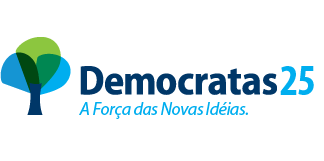 